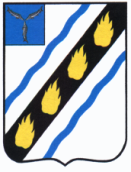 АДМИНИСТРАЦИЯСОВЕТСКОГО МУНИЦИПАЛЬНОГО  РАЙОНАСАРАТОВСКОЙ ОБЛАСТИПОСТАНОВЛЕНИЕот 13.03.2023  № 120р.п. СтепноеО запрете выхода граждан на лед водных объектовВо исполнение пункта 2 постановления Правительства Саратовской области от 08.11.2022 № 1082-П и пункта 8.4 Правил охраны жизни людей на водных объектах в Саратовской области, утвержденных постановлением Правительства Саратовской области от 15.01.2013 № 15-П, в целях обеспечения безопасности людей на водных объектах Саратовской области и предупреждения их гибели администрация Советского муниципального района Саратовской области ПОСТАНОВЛЯЕТ:Установить период, в течение которого запрещается выход граждан на лед водных объектов в Советском муниципальном районе Саратовской области, с 15 марта 2023 года до 20 апреля 2023 года.Контроль за исполнением настоящего постановления возложить на первого заместителя главы администрации Советского муниципального района. Настоящее постановление вступает в силу со дня его официального опубликования.Глава  Советского муниципального  района                                                                 С.В. ПименовГорбунов А.Н.5-00-38